Virologica SinicaSupplementary DataAllopregnanolone targets nucleoprotein as a novel influenza virus inhibitorMeiyue Dong a,1, Yanyan Wang b,1, Ping Li b, Zinuo Chen a, Varada Anirudhan c, Qinghua Cui a, d, *, Lijun Rong c, *, Ruikun Du a, d, *a Innovative Institute of Chinese Medicine and Pharmacy, Shandong University of Traditional Chinese Medcine, Jinan, 250355, Chinab College of Pharmacy, Shandong University of Traditional Chinese Medicine, Jinan, 250355, Chinac Department of Microbiology and Immunology, College of Medicine, University of Illinois at Chicago, Chicago, 60612, USAd Qingdao Academy of Chinese Medical Sciences, Shandong University of Traditional Chinese Medicine, Qingdao, 266122, China* Corresponding authors.E-mail address: cuiqinghua@sdutcm.edu.cn (Q. Cui); lijun@uic.edu (L. Rong); ruikun@sdutcm.edu.cn (R. Du)1 Meiyue Dong and Yanyan Wang contributed equally to this work.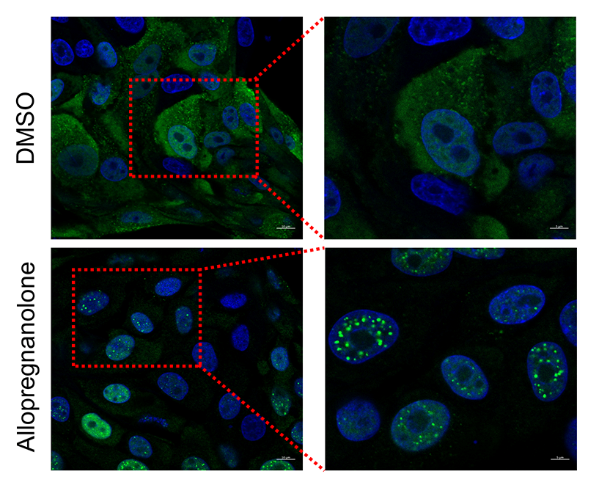 Supplementary Fig. S1. The subcellular distribution of NP in absence and presence of ALLO. The MDCK cells infected with PR8-wt virus were treated with ALLO (40 μmol/L) or DMSO as control. At 8h post infection, the cells were fixed and stained with anti-NP antibody (green). The nuclei were stained with DAPI (blue). Bars indicate 10 μm and 5 μm in the left and right panels, respectively.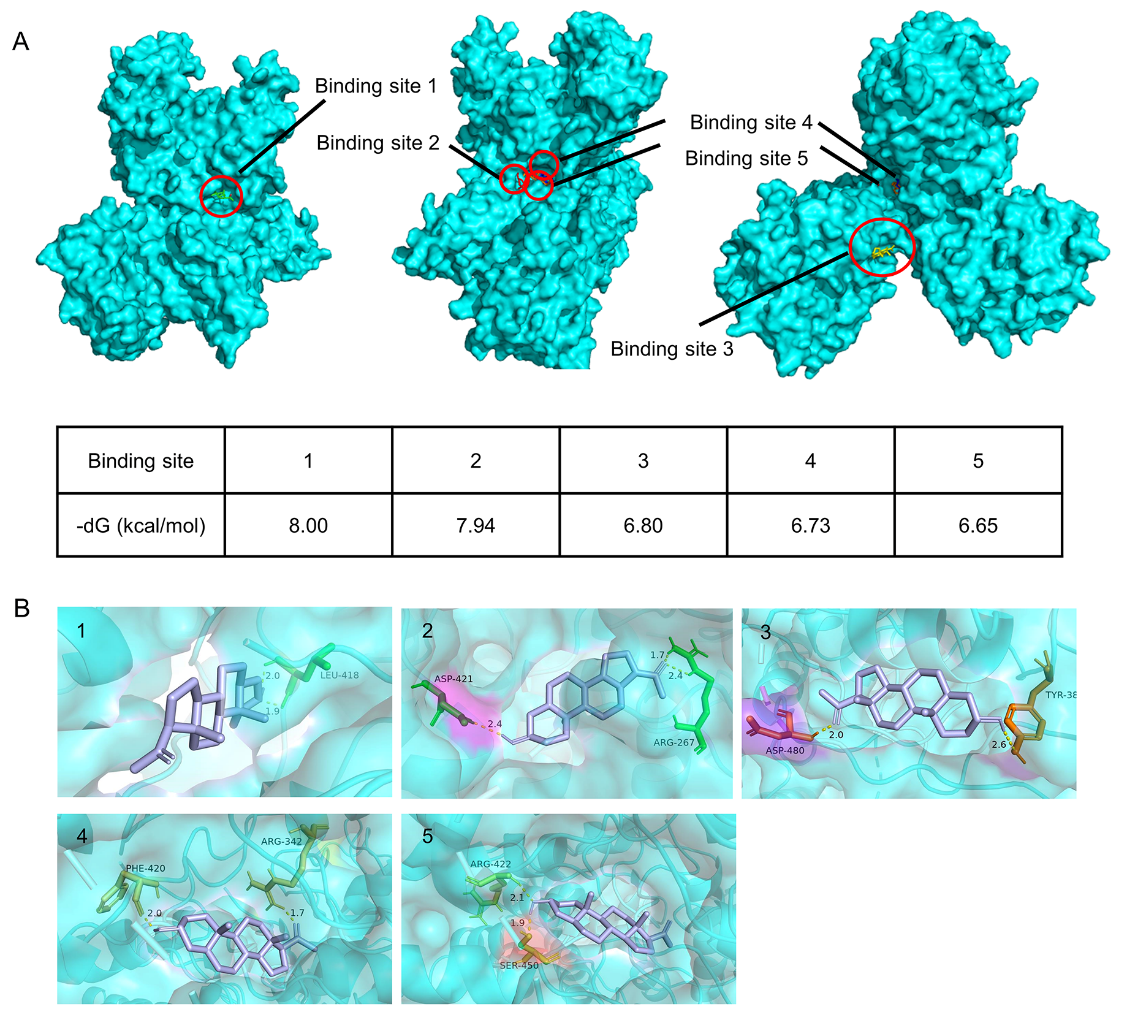 Supplementary Fig. S2. Predicted binding modes of ALLO to NP. A Five potential binding sites of ALLO on the influenza A NP trimer crystal structure as predicted by molecular docking models. Green represents binding 1, red represents binding 2, yellow represents binding 3, blue represents binding 4, orange represents binding 5. The binding energy for each potential binding of ALLO is shown in the table below. B Models showing the binding of ALLO to NP binding site 1, 2, 3, 4, 5.